T= Traditional	H = Hybrid	W = WebGraduation RequirementsTo be awarded an Associate degree at Joliet Junior College, each student must meet the following requirements:1. Satisfy all admission requirements. 2. Complete the courses required to earn the chosen degree. If the student is a transfer student with coursework taken elsewhere, he/she must complete a minimum of 60 credit hours of which the last 15 credit hours applicable to the degree are earned at Joliet Junior College. If the student has not taken the last 15 hours at JJC, then a total of 30 credit hours applicable to the degree must be earned at Joliet Junior college. Proficiency test, CLEP and Advanced Placement do not meet this requirement. 3. Earn a cumulative grade point average of at least 2.0. 4. Discharge all financial obligations to the college; have no restrictions. 5. File an application for graduation (An application should be filed at the time of registration for student’s anticipated last semester). 6. Have on file in the Graduation office by the graduation filing date all transcripts from other colleges/universities that are to be evaluated for credit, to be applied toward a degree. A delay in the process may result in a later graduation date.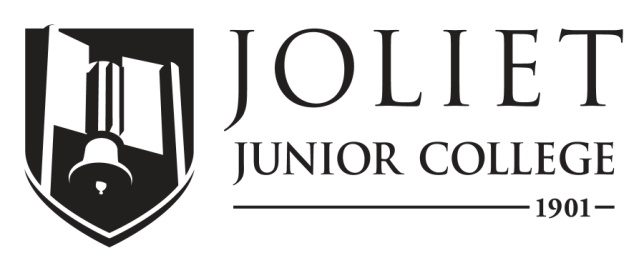 2018-2019 Completion GuideComputer Networking Technologist, Associate in Applied Science, CO237ICCB Approved Total Program Hours:DateThe following schedule is based on full-time enrollment.  Students planning to transfer to a senior institution should check with that institution for specific transfer requirements.Program PrerequisitesFirst SemesterFirst SemesterFirst SemesterFirst SemesterFirst SemesterFirst SemesterFirst SemesterCourseTitleCredit HoursMode of DeliveryPrerequisitesTerms offeredNotesCNT 101Network Fundamentals4TFL, SPCNT 102Routing Protocols & Concepts4TMinimum grade “C” in CNT 101FL, SPCIS 122Computer Information Systems Fundamentals4T, H, W FL, SP, SMCIS 126Microsoft Office3T, H, WFL, SP, SMTotal Semester Hours15Second SemesterSecond SemesterSecond SemesterSecond SemesterSecond SemesterSecond SemesterSecond SemesterCourseTitleCredit HoursMode of DeliveryPrerequisitesTerms offeredNotesCNT 103LAN Switching & Wireless Communications4TMinimum grade of “C” in CNT 102.FL, SPCNT 104Accessing the WAN4TMinimum grade of “C” in CNT 103FL, SPENG 101*
or ENG 130**Technical Writing and Communication* 
or Rhetoric**3W*
T, W**Appropriate placement score; or minimum grade “C” in one of the following: ENG 021 and ENG 099, or ENG 022 or ENG 099, or the EAP course sequence ENG 079 and ENG 089 or ENG 096.FL, SP, SMGen Ed Group II3Total Semester Hours14SUMMERSUMMERSUMMERSUMMERSUMMERSUMMERSUMMERCourseTitleCredit HoursMode of DeliveryPrerequisitesTerms offeredNotesCIS 162Intro to Wireless Communications4TSMCNT 220CCNA Security4TCNT 101 with a minimum grade of “C”, valid CCNA R&S certification, or consent of department.FL, SP, SMGen Ed Group III3Total Semester Hours11Third SemesterThird SemesterThird SemesterThird SemesterThird SemesterThird SemesterThird SemesterCourseTitleCredit HoursMode of DeliveryPrerequisitesTerms offeredNotesCNT 210Route I4TCCNA Certification or minimum grade of “C” in CNT 104.FLCNT 211Route II4TCCNA Certification or minimum grade of “C” in CNT 104; and minimum grade of “C” in CNT 210.FLMATH 098 (or higher) Intermediate Algebra4T, WAppropriate placement score or minimum grade “C” in MATH 094 or equivalent. Not intended for transfer.FL, SP, SMCNT 218Cisco Voice Primer4TCNT 102 with a minimum grade of “C”SPTotal Semester Hours16Fourth SemesterFourth SemesterFourth SemesterFourth SemesterFourth SemesterFourth SemesterFourth SemesterCourseTitleCredit HoursMode of DeliveryPrerequisitesTerms offeredNotesCNT 212Switch4TCCNA Certification or minimum grade of “C” in CNT 104.SPCNT 213TSHOOT4TCCNA Certification or minimum grade of “C” in CNT 104, CNT 210, CNT 211, and CNT 212.SPCNT 219Cisco Voice4TCNT 218 with a minimum grade of “C”, or consent of instructor.FLTotal Semester Hours12For more information:http://www.jjc.edu/
academics/computer-information-systemsDepartment ChairpersonProgram CoordinatorProgram AdvisorFor more information:http://www.jjc.edu/
academics/computer-information-systemsPam DunnJoe SullivanBill MartinFor more information:http://www.jjc.edu/
academics/computer-information-systems(815) 280-2486padunn@jjc.edu(815) 280-7720jsulliva@jjc.edu(815) 280-7718wmartin@jjc.edu